Agency/Facility NamePREA REFRESHER: Community ConfinementHandling Disclosures of Abuse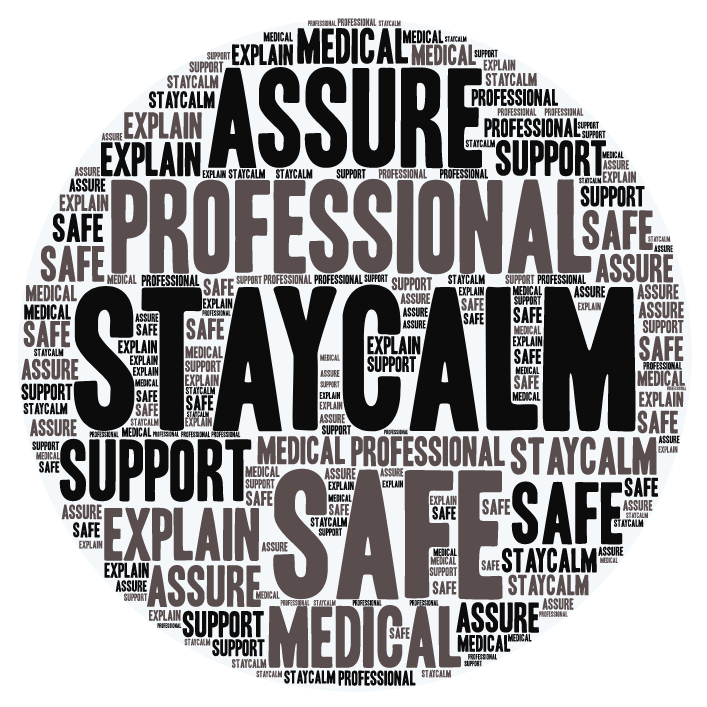 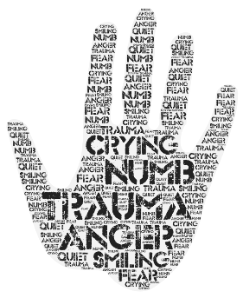 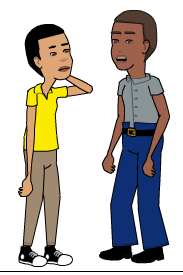 